 Сравнительная таблицак приказу Министра финансов Республики Казахстан от «__» _________ 2020 года № ___ «О внесении изменений в приказ Министра финансов Республики Казахстан от 11 декабря 2015 года № 648 «Об утверждении Правил осуществления государственных закупок» №Структурный элементДействующая редакцияПредлагаемая редакцияОбоснованиеПравила осуществления государственных закупокПравила осуществления государственных закупокПравила осуществления государственных закупокПравила осуществления государственных закупокПравила осуществления государственных закупокПункт 426426. Исполнение договора о государственных закупках при поставке товаров осуществляется в следующей последовательности:1) доставка товара в пункт назначения товара с предоставлением оригинала накладной;2) оформление поставщиком акта приема-передачи товара посредством веб-портала с прикреплением электронной копии накладной, подтверждающий факт доставки товара;3) приемка товара заказчиком.4) оформление электронной счет-фактуры, выписанной посредством информационной системы электронных счетов-фактур, в соответствии с Правилами выписки счет-фактуры в электронной форме в информационной системе электронных счетов-фактур, утвержденными приказом Министра финансов Республики Казахстан от 23 февраля 2018 года № 270, зарегистрированным в Реестре государственной регистрации нормативных правовых актов под № 16551 (далее – Правила выписки счет-фактуры в электронной форме в информационной системе электронных счетов-фактур);5) оплата заказчиком за поставленный товар.Требования подпунктов 1) и 2) настоящего пункта не распространяются на договора о государственных закупках, связанных с поставкой электрической и тепловой энергии.426. Исполнение договора о государственных закупках при поставке товаров осуществляется в следующей последовательности:1) доставка товара в пункт назначения товара с предоставлением оригинала накладной;2) оформление поставщиком акта приема-передачи товара посредством веб-портала с прикреплением электронной копии накладной, подтверждающий факт доставки товара;3) приемка товара заказчиком.4) оформление электронной счет-фактуры, выписанной посредством информационной системы электронных счетов-фактур, в соответствии с Правилами выписки счета-фактуры в электронной форме в информационной системе электронных счетов-фактур и его формы, утвержденными приказом Первого заместителя Премьер-Министра Республики Казахстан – Министра финансов Республики Казахстан от 22 апреля 2019 года № 370, зарегистрированным в Реестре государственной регистрации нормативных правовых актов под № 18583 (далее – Правила выписки счет-фактуры в электронной форме в информационной системе электронных счетов-фактур);5) оплата заказчиком за поставленный товар.Требования подпунктов 1) и 2) настоящего пункта не распространяются на договора о государственных закупках, связанных с поставкой электрической и тепловой энергии.В связи с признанием утратившим силу приказа МФ от 23 февраля 2018 года № 270.Пункт 453 453. В целях определения достоверности сведений и документов, подтверждающих опыт работы, представленных потенциальными поставщиками по истечении сроков, указанных в пункте 450 настоящих Правил, уполномоченный орган направляет запрос соответствующим государственным органам, а также должностным и иным физическим и юридическим лицам.453. При необходимости в целях определения достоверности сведений и документов, подтверждающих опыт работы, представленных потенциальными поставщиками по истечении сроков, указанных в пункте 450 настоящих Правил, уполномоченный орган направляет запрос соответствующим государственным органам, а также должностным и иным физическим и юридическим лицам.В целях оперативного внесения данных по опыту работы в электронный депозитарий корректировку сведений к представленным документам без направления запросов соответствующим государственным органам, а также должностным и иным физическим и юридическим лицам предлагается осуществлять при соблюдении в совокупности следующих условий:1) наличие обращения потенциального поставщика о корректировке ошибочно указанных сведений к представленным документам, подтверждающих опыт работы;2) достоверность подтверждающих документов, внесенных в электронный депозитарий никем, не оспаривается;3) корректировки в сторону уменьшения сведений, касающихся уровня ответственности и технической сложности объекта и (или) корректировки иных ошибочно заполненных сведений по наименованию объекта строительства, функциональному назначению, срокам завершения, виду строительства, статусу потенциального поставщика).При этом, корректировка касается только сведений (не документов).Приложение 1-1 к КДКвалификационные требования, предъявляемые к потенциальному поставщику при осуществлении государственных закупок товаров (заполняется заказчиком)      Наименование заказчика __________________      № конкурса _____________________________      Наименование конкурса ___________________      № лота _________________________________      Наименование лота _______________________      Потенциальный поставщик должен соответствовать следующим квалификационным требованиям:     1. Наличие разрешения (уведомления) на поставку товара в соответствии с законодательством Республики Казахстан о разрешениях и уведомлениях.     В случае если поставка товара требует получения соответствующего разрешения, направления уведомления необходимо заполнить следующие сведения.     Если поставка товара не требует получения соответствующего разрешения, направления уведомления, то данные сведения не заполняются.     2. Отсутствие налоговой задолженности, превышающей шестикратный размер месячного расчетного показателя, установленного на соответствующий финансовый год законом о республиканском бюджете (определяется веб-порталом автоматически на основании сведений органов государственных доходов).     3. Не подлежать процедуре банкротства либо ликвидации.     4. Наличие необходимых материальных и трудовых ресурсов     Материальные ресурсы:     Трудовые ресурсы:     5. Наличие опыта работы, соответствующего предмету закупаемых товаров за последние десять лет      Примечание.      1. Каждая единица требуемых материальных и трудовых ресурсов указывается отдельной строкой.     2. Установление квалификационных требований, предъявляемых потенциальным поставщикам в иных документах, не допускается.Квалификационные требования, предъявляемые к потенциальному поставщику при осуществлении государственных закупок товаров (заполняется заказчиком)      Наименование заказчика __________________      № конкурса _____________________________      Наименование конкурса ___________________      № лота _________________________________      Наименование лота _______________________      Потенциальный поставщик должен соответствовать следующим квалификационным требованиям:     1. Наличие разрешения (уведомления) на поставку товара в соответствии с законодательством Республики Казахстан о разрешениях и уведомлениях.     В случае если поставка товара требует получения соответствующего разрешения, направления уведомления необходимо заполнить следующие сведения.     Если поставка товара не требует получения соответствующего разрешения, направления уведомления, то данные сведения не заполняются.     2. Отсутствие налоговой задолженности, превышающей шестикратный размер месячного расчетного показателя, установленного на соответствующий финансовый год законом о республиканском бюджете (определяется веб-порталом автоматически на основании сведений органов государственных доходов).     3. Не подлежать процедуре банкротства либо ликвидации.     4. Наличие необходимых материальных и трудовых ресурсов     Материальные ресурсы:     Трудовые ресурсы:     5. Наличие опыта работы, соответствующего предмету закупаемых товаров за последние десять лет.В случае, если на поставку закупаемых товаров требуется наличие соответствующего разрешения (уведомления) в соответствии с законодательством Республики Казахстан о разрешениях и уведомлениях, требование по опыту работы не предъявляется.      Примечание.     1. Каждая единица требуемых материальных и трудовых ресурсов указывается отдельной строкой.     2. Установление квалификационных требований, предъявляемых потенциальным поставщикам в иных документах, не допускается.Приведено в соответствие с подпунктом 5) пункта 1 статьи 9 Закона «О государственных закупках».Приложение 1-2 к КДКвалификационные требования, предъявляемые к потенциальному поставщику (заполняется заказчиком при осуществлении государственных закупок работ в сфере строительства (строительно-монтажные работы и работы по проектированию)      Наименование заказчика ___________________      Наименование организатора ________________      № конкурса ______________________________      Наименование конкурса ___________________      № лота _________________________________      Наименование лота _______________________     Потенциальный поставщик должен соответствовать следующим квалификационным требованиям:     1. Наличие разрешения (уведомления) на выполнение работ в сфере строительства (строительно-монтажные работы и работы по проектированию) в соответствии с законодательством Республики Казахстан о разрешениях и уведомлениях.     2. Являться финансово устойчивым и не иметь налоговой задолженности, превышающей шестикратный размер месячного расчетного показателя, установленного на соответствующий финансовый год законом о республиканском бюджете (определяется веб-порталом автоматически на основании сведений органов государственных доходов).     3. Не подлежать процедуре банкротства либо ликвидации.     4. Обладание материальными и трудовыми ресурсами подтверждается соответствующим разрешением (уведомления), выданной в соответствии с законодательством Республики Казахстан о разрешениях и уведомлениях, предусмотренным пунктом 1 настоящего приложения.     5. Наличие опыта выполненных работ в течение последних десяти лет, аналогичных (схожих) закупаемым на конкурсе      Примечание.     Установление квалификационных требований, предъявляемых потенциальным поставщикам в иных документах, не допускается.Квалификационные требования, предъявляемые к потенциальному поставщику (заполняется заказчиком при осуществлении государственных закупок работ в сфере строительства (строительно-монтажные работы и работы по проектированию)      Наименование заказчика _________________      Наименование организатора ______________      № конкурса _____________________________      Наименование конкурса ___________________      № лота _________________________________      Наименование лота _______________________     Потенциальный поставщик должен соответствовать следующим квалификационным требованиям:     1. Наличие разрешения (уведомления) на выполнение работ в сфере строительства (строительно-монтажные работы и работы по проектированию) в соответствии с законодательством Республики Казахстан о разрешениях и уведомлениях.     2. Являться финансово устойчивым и не иметь налоговой задолженности, превышающей шестикратный размер месячного расчетного показателя, установленного на соответствующий финансовый год законом о республиканском бюджете (определяется веб-порталом автоматически на основании сведений органов государственных доходов).     3. Не подлежать процедуре банкротства либо ликвидации.     4. Обладание материальными и трудовыми ресурсами подтверждается соответствующим разрешением (уведомления), выданной в соответствии с законодательством Республики Казахстан о разрешениях и уведомлениях, предусмотренным пунктом 1 настоящего приложения.     5. Наличие опыта выполненных работ в течение последних десяти лет, аналогичных (схожих) закупаемым на конкурсе. В случае, если на выполнение закупаемых работ требуется наличие соответствующего разрешения (уведомления) в соответствии с законодательством Республики Казахстан о разрешениях и уведомлениях, требование по опыту работы не предъявляется.      Примечание.     Установление квалификационных требований, предъявляемых потенциальным поставщикам в иных документах, не допускается.Приведено в соответствие с подпунктом 5) пункта 1 статьи 9 Закона «О государственных закупках».Приложение 1-3 к КДКвалификационные требования, предъявляемые к потенциальному поставщику при осуществлении государственных закупок работ, не связанных со строительством (заполняется заказчиком)      Наименование заказчика ___________________      Наименование организатора ________________      № конкурса _____________________________      Наименование конкурса ___________________      № лота _________________________________      Наименование лота _______________________     Потенциальный поставщик должен соответствовать следующим квалификационным требованиям:     1. Наличие разрешения (уведомления) на выполнение работ в соответствии с законодательством Республики Казахстан о разрешениях и уведомлениях.     В случае если выполнение работ требует получения соответствующего разрешения, направления уведомления необходимо заполнить следующие сведения.     Если выполнение работ не требует получения соответствующего разрешения, направления уведомления, то данные сведения не заполняются.     2. Отсутствие налоговой задолженности, превышающей шестикратный размер месячного расчетного показателя, установленного на соответствующий финансовый год законом о республиканском бюджете (определяется веб-порталом автоматически на основании сведений органов государственных доходов).     3. Не подлежать процедуре банкротства либо ликвидации.     4. Наличие необходимых материальных и трудовых ресурсов     Материальные ресурсы:     Трудовые ресурсы:     5. Наличие опыта работы в течение последних десяти лет, аналогичных (схожих) закупаемым на конкурсе      Примечание.     1. Каждая единица требуемых материальных и трудовых ресурсов указывается отдельной строкой.     2. Установление квалификационных требований, предъявляемых потенциальным поставщикам в иных документах, не допускается.Квалификационные требования, предъявляемые к потенциальному поставщику при осуществлении государственных закупок работ, не связанных со строительством (заполняется заказчиком)      Наименование заказчика __________________      Наименование организатора _______________      № конкурса _____________________________      Наименование конкурса ___________________      № лота _________________________________      Наименование лота _______________________     Потенциальный поставщик должен соответствовать следующим квалификационным требованиям:     1. Наличие разрешения (уведомления) на выполнение работ в соответствии с законодательством Республики Казахстан о разрешениях и уведомлениях.     В случае если выполнение работ требует получения соответствующего разрешения, направления уведомления необходимо заполнить следующие сведения.     Если выполнение работ не требует получения соответствующего разрешения, направления уведомления, то данные сведения не заполняются.     2. Отсутствие налоговой задолженности, превышающей шестикратный размер месячного расчетного показателя, установленного на соответствующий финансовый год законом о республиканском бюджете (определяется веб-порталом автоматически на основании сведений органов государственных доходов).     3. Не подлежать процедуре банкротства либо ликвидации.     4. Наличие необходимых материальных и трудовых ресурсов     Материальные ресурсы:     Трудовые ресурсы:     5. Наличие опыта работы в течение последних десяти лет, аналогичных (схожих) закупаемым на конкурсе.В случае, если на выполнение закупаемых работ требуется наличие соответствующего разрешения (уведомления) в соответствии с законодательством Республики Казахстан о разрешениях и уведомлениях, требование по опыту работы не предъявляется.      Примечание.     1. Каждая единица требуемых материальных и трудовых ресурсов указывается отдельной строкой.     2. Установление квалификационных требований, предъявляемых потенциальным поставщикам в иных документах, не допускается.Приведено в соответствие с подпунктом 5) пункта 1 статьи 9 Закона «О государственных закупках».Приложение 1-4 к КДКвалификационные требования, предъявляемые к потенциальному поставщику при осуществлении государственных закупок услуг (заполняется заказчиком)      Наименование заказчика __________________      Наименование организатора _______________      № конкурса ______________________________      Наименование конкурса ___________________      № лота __________________________________      Наименование лота _______________________     Потенциальный поставщик должен соответствовать следующим квалификационным требованиям:     1. Наличие разрешения (уведомления) на оказание услуг в соответствии с законодательством Республики Казахстан о разрешениях и уведомлениях.     В случае если оказание услуг требует получения соответствующего разрешения, направления уведомления необходимо заполнить следующие сведения.     Если оказание услуг не требует получения соответствующего разрешения, направления уведомления, то данные сведения не заполняются.     2. Отсутствие налоговой задолженности, превышающей шестикратный размер месячного расчетного показателя, установленного на соответствующий финансовый год законом о республиканском бюджете (определяется веб-порталом автоматически на основании сведений органов государственных доходов).     3. Не подлежать процедуре банкротства либо ликвидации.     4. Наличие необходимых материальных и трудовых ресурсов      Материальные ресурсы:      Трудовые ресурсы:      5. Наличие опыта работы, соответствующего предмету закупаемых услуг за последние десять лет     Примечание.     1. Каждая единица требуемых материальных и трудовых ресурсов указывается отдельной строкой.     2. Установление квалификационных требований, предъявляемых потенциальным поставщикам в иных документах, не допускается.Квалификационные требования, предъявляемые к потенциальному поставщику при осуществлении государственных закупок услуг (заполняется заказчиком)      Наименование заказчика __________________      Наименование организатора _______________      № конкурса _____________________________      Наименование конкурса ___________________      № лота _________________________________      Наименование лота ______________________     Потенциальный поставщик должен соответствовать следующим квалификационным требованиям:     1. Наличие разрешения (уведомления) на оказание услуг в соответствии с законодательством Республики Казахстан о разрешениях и уведомлениях.     В случае если оказание услуг требует получения соответствующего разрешения, направления уведомления необходимо заполнить следующие сведения.     Если оказание услуг не требует получения соответствующего разрешения, направления уведомления, то данные сведения не заполняются.     2. Отсутствие налоговой задолженности, превышающей шестикратный размер месячного расчетного показателя, установленного на соответствующий финансовый год законом о республиканском бюджете (определяется веб-порталом автоматически на основании сведений органов государственных доходов).     3. Не подлежать процедуре банкротства либо ликвидации.     4. Наличие необходимых материальных и трудовых ресурсов      Материальные ресурсы:      Трудовые ресурсы:      5. Наличие опыта работы, соответствующего предмету закупаемых услуг за последние десять лет.В случае, если на оказание закупаемых услуг требуется наличие соответствующего разрешения (уведомления) в соответствии с законодательством Республики Казахстан о разрешениях и уведомлениях, требование по опыту работы не предъявляется.     Примечание.     1. Каждая единица требуемых материальных и трудовых ресурсов указывается отдельной строкой.     2. Установление квалификационных требований, предъявляемых потенциальным поставщикам в иных документах, не допускается.Приведено в соответствие с подпунктом 5) пункта 1 статьи 9 Закона «О государственных закупках».Приложение 5 к КДСведения о квалификации (заполняется потенциальным поставщиком при закупках работ в сфере строительства (строительно-монтажные работы и работы по проектированию)      Наименование заказчика ___________________      Наименование организатора ________________      № конкурса ______________________________      Наименование конкурса ___________________      № лота __________________________________      Наименование лота ______________________      БИН/ИИН/ИНН/УНП и наименование потенциального поставщика __________     1. Сведения о наличии соответствующего разрешения (уведомления), выданного в соответствии с законодательством Республики Казахстан о разрешениях и уведомлениях, с приложением электронных копий разрешений (уведомления) в случаях отсутствия сведений о них в информационных системах государственных органов.     2. Сведения об отсутствии налоговой задолженности, превышающей шестикратный размер месячного расчетного показателя, установленного на соответствующий финансовый год законом о республиканском бюджете, а также о финансовой устойчивости потенциального поставщика определяются веб-порталом автоматически на основании сведений органов государственных доходов.     3. Сведения о процедуре банкротства либо ликвидации (потенциальный поставщик подтверждает, что не является банкротом и не подлежит процедуре ликвидации).     4. Обладание материальными и трудовыми ресурсами подтверждается соответствующим разрешением (уведомлением), выданным в соответствии с законодательством Республики Казахстан о разрешениях и уведомлениях, предусмотренным пунктом 1 настоящего приложения.     5. Сведения о наличии опыта выполненных работ в течение последних десяти лет, предшествующих текущему году, аналогичных (схожих) закупаемым на конкурсе, подтверждаются согласно документам, находящимся в электронном депозитарии (заполняется в случае наличия).      _______________________________________     Примечание:     1. В случае, если наличие опыта работы не является в данном конкурсе квалификационным требованием, отсутствие электронных копий подтверждающих документов влияет на соответствующую условную скидку.     2. В случае, если предметом конкурса является строительство новых, а также расширение, техническое перевооружение, модернизация, реконструкция, реставрация и капитальный ремонт существующих объектов, документом, подтверждающим опыт работы, являются электронные копии актов приемки выполненных работ и приемки объектов в эксплуатацию по форме, утвержденной уполномоченным органом в области архитектурной, градостроительной и строительной деятельности в соответствии со статьей 20 Закона Республики Казахстан от 16 июля 2001 года «Об архитектурной, градостроительной и строительной деятельности в Республике Казахстан» (далее – электронные копии актов приемки выполненных работ и приемки объектов в эксплуатацию).     В случае, если потенциальный поставщик имеет опыт работы в качестве субподрядчика представляются электронные копии актов приемки выполненных работ и приемки объекта в эксплуатацию, в котором указываются сведения об этом субподрядчике.     В случае отсутствия сведений о субподрядчике в акте приемки объекта в эксплуатацию, дополнительно представляется электронная копия декларации о соответствии, в которой указываются сведения об этом субподрядчике.     В случае, если предметом конкурса является строительство, реконструкция, капитальный ремонт автомобильных дорог, документом, подтверждающим опыт работы, являются электронные копии актов приемки выполненных работ (сертификаты, акты приемки выполненных работ согласно ведомости договорной цены) и приемки объектов в эксплуатацию.     3. В случае, если предметом конкурса является разработка проектно-сметной документации, документом, подтверждающим опыт работы, является электронная копия положительного заключения экспертизы.     4. В случае, если предметом конкурса является новое строительство, учитывается опыт работы только строительства новых объектов.     Опыт работы по реконструкции автомобильных дорог и (или) инженерных сетей учитывается при новом строительстве автомобильных дорог и (или) инженерных сетей.     5. В случае, если предметом конкурса является расширение, модернизация, техническое перевооружение и реконструкция, то учитывается опыт работы строительства новых объектов, расширения, модернизации, технического перевооружения и реконструкции существующих объектов, за исключением капитального ремонта.     6. В случае, если предметом конкурса является капитальный ремонт, то учитывается опыт работы строительства новых объектов, расширения, модернизации, технического перевооружения, реконструкции и капитального ремонта существующих объектов.     7. В случае, если предметом конкурса являются работы по разработке проектно-сметной документации, учитывается опыт работы по разработке проектно-сметной документации.     В случае, если предметом конкурса являются работы по корректировке или привязке проектно-сметной документации, учитывается опыт работы по разработке, корректировке, привязке проектно-сметной документации.     8. Опыт работы в сфере строительства рассчитывается исходя из функционального назначения и отраслевой принадлежности объектов строительства (аналогичность или схожесть ранее выполненных работ по видам строительства) и их технической сложности, определенной в соответствии с законодательством Республики Казахстан об архитектурной, градостроительной и строительной деятельности.     9. При расчете опыта работы в сфере строительства (строительно-монтажные работы и проектирование) потенциального поставщика в совокупности учитывается:     1) уровень ответственности зданий и сооружений (первый – повышенный, второй – нормальный, третий – пониженный).     В случае, если предметом конкурса являются здания и сооружения первого (повышенного) уровня ответственности, учитывается опыт работы только зданий и сооружений первого (повышенного) уровня ответственности.     В случае, если предметом конкурса являются здания и сооружения второго (нормального) уровня ответственности, учитывается опыт работы зданий и сооружений первого (повышенного) и второго (нормального) уровня ответственности.     В случае, если предметом конкурса являются здания и сооружения третьего (пониженного) уровня ответственности, учитывается опыт работы зданий и сооружений первого (повышенного), второго (нормального) и третьего (пониженного) уровня ответственности;     2) техническая сложность объектов (здания и сооружения, относящиеся к технически сложным объектам, и здания и сооружения, не относящиеся к технически сложным объектам).     В случае, если предметом конкурса являются технически сложные объекты (комплексы), учитывается опыт работы только технически сложных объектов (комплексов).     В случае, если предметом конкурса являются здания и сооружения, не относящиеся к технически сложным объектам (комплексам), учитывается опыт работы технически сложных объектов (комплексов) и зданий и сооружений, не относящихся к технически сложным объектам (комплексам);     3) функциональное назначение (промышленные объекты, производственные здания, сооружения, объекты жилищно-гражданского назначения, прочие сооружения);     4) аналогичность или схожесть ранее выполненных работ, учитывается при условии их нахождения в одном подвиде лицензируемого вида деятельности, предусмотренного разделами 5 и 6 Перечня разрешений первой категории (лицензий) Закона Республики Казахстан от 16 мая 2014 года «О разрешениях и уведомлениях» (далее – Закон «О разрешениях и уведомлениях») с предметом конкурса, за исключением работ на объектах жилищно-гражданского назначения.     10. Опыт работы при комплексном строительстве (новое строительство, расширение, техническое перевооружение, модернизация, реконструкция, реставрация и капитальный ремонт существующих объектов) инженерных сетей и систем (несколько видов инженерных сетей и систем), опыт работы рассчитывать исходя из наличия хотя бы одного из видов инженерных сетей и систем.     Опыт работы при комплексном строительстве (новое строительство, расширение, техническое перевооружение, модернизация, реконструкция, реставрация и капитальный ремонт существующих объектов) автомобильных дорог и инженерных сетей и систем (несколько видов инженерных сетей и систем), опыт работы рассчитывать исходя из наличия опыта работ автомобильных дорог и наличия хотя бы одного из видов инженерных сетей и систем.     11. В случае, если предметом конкурса являются работы по благоустройству территорий или капитальному ремонту дворовых территорий и в которых предусмотрены выполнение лицензируемых видов, опыт работы потенциального поставщика учитывается при наличии опыта по всем лицензируемым видам работ, предусмотренным в предмете конкурса.     12. В случае, если наличие опыта работы является квалификационным требованием, опыт работы в качестве субподрядчика учитывается при соблюдении в совокупности следующих условий:     1) один год опыта работы присваивается при наличии не менее двух объектов выполненных работ в качестве субподрядчика в год. При наличии опыта работы более двух объектов выполненных работ в год, присвоение более одного года опыта работы не допускается;     2) опыт работы субподрядчика учитывается при условии выполнения работ (одного или нескольких) на объектах, соответствующих предмету конкурса. При этом, опыт работы субподрядчика учитывается только по лицензируемым видам деятельности согласно Закону «О разрешениях и уведомлениях».     Под объектом понимаются работы, выполненные в рамках одного гражданско-правового договора, предмет которого соответствует предмету проводимых государственных закупок.     13. При расчете опыта работы по договорам со сроком свыше одного года признается год завершения строительства.     14. Предоставление электронных копий подтверждающих документов обязательно только по тем сведениям, указание которых предусмотрено в конкурсной документации. В случае, если конкурсной документацией не предусмотрены требования в части обладания соответствующими материальными и трудовыми ресурсами, электронные копии подтверждающих документов могут не предоставляться.     15. Документом, подтверждающим право аренды материальных ресурсов, является электронная копия договора аренды либо электронная копия предварительного договора аренды. При этом, срок аренды по договорам не должен быть менее срока выполнения работ, установленного в конкурсной документации.     16. Не допускается представление электронной копии договора субаренды материальных ресурсов.     Расшифровка аббревиатур:     БИН – бизнес-идентификационный номер;     ИИН – индивидуальный идентификационный номер;     ИНН – идентификационный номер налогоплательщика;     УНП – учетный номер плательщика;     Ф.И.О. – фамилия, имя, отчество (при наличии).Сведения о квалификации (заполняется потенциальным поставщиком (субподрядчиком) при закупках работ в сфере строительства (строительно-монтажные работы и работы по проектированию)      Наименование заказчика __________________      Наименование организатора _______________      № конкурса _____________________________      Наименование конкурса _________________      № лота _________________________________      Наименование лота ______________________      БИН/ИИН/ИНН/УНП и наименование потенциального поставщика __________     1. Сведения о наличии соответствующего разрешения (уведомления), выданного в соответствии с законодательством Республики Казахстан о разрешениях и уведомлениях, с приложением электронных копий разрешений (уведомления) в случаях отсутствия сведений о них в информационных системах государственных органов.     2. Сведения об отсутствии налоговой задолженности, превышающей шестикратный размер месячного расчетного показателя, установленного на соответствующий финансовый год законом о республиканском бюджете, а также о финансовой устойчивости потенциального поставщика определяются веб-порталом автоматически на основании сведений органов государственных доходов.     3. Сведения о процедуре банкротства либо ликвидации (потенциальный поставщик подтверждает, что не является банкротом и не подлежит процедуре ликвидации).     4. Обладание материальными и трудовыми ресурсами подтверждается соответствующим разрешением (уведомлением), выданным в соответствии с законодательством Республики Казахстан о разрешениях и уведомлениях, предусмотренным пунктом 1 настоящего приложения.     5. Сведения о наличии опыта выполненных работ в течение последних десяти лет, предшествующих текущему году, аналогичных (схожих) закупаемым на конкурсе, подтверждаются согласно документам, находящимся в электронном депозитарии (заполняется в случае наличия).      _______________________________________     Примечание:     1. В случае, если наличие опыта работы не является в данном конкурсе квалификационным требованием, отсутствие электронных копий подтверждающих документов влияет на соответствующую условную скидку.     2. В случае, если предметом конкурса является строительство новых, а также расширение, техническое перевооружение, модернизация, реконструкция, реставрация и капитальный ремонт существующих объектов, документом, подтверждающим опыт работы, являются электронные копии актов приемки выполненных работ и приемки объектов в эксплуатацию по форме, утвержденной уполномоченным органом в области архитектурной, градостроительной и строительной деятельности в соответствии со статьей 20 Закона Республики Казахстан от 16 июля 2001 года «Об архитектурной, градостроительной и строительной деятельности в Республике Казахстан» (далее – электронные копии актов приемки выполненных работ и приемки объектов в эксплуатацию).     В случае, если потенциальный поставщик имеет опыт работы в качестве субподрядчика представляются электронные копии актов приемки выполненных работ и приемки объекта в эксплуатацию, в котором указываются сведения об этом субподрядчике.     В случае отсутствия сведений о субподрядчике в акте приемки объекта в эксплуатацию, дополнительно представляется электронная копия декларации о соответствии, в которой указываются сведения об этом субподрядчике.     В случае, если предметом конкурса является строительство, реконструкция, капитальный ремонт автомобильных дорог, документом, подтверждающим опыт работы, являются электронные копии актов приемки выполненных работ (сертификаты, акты приемки выполненных работ согласно ведомости договорной цены) и приемки объектов в эксплуатацию.     3. В случае, если предметом конкурса является разработка проектно-сметной документации, документом, подтверждающим опыт работы, является электронная копия положительного заключения экспертизы.     4. В случае, если предметом конкурса является новое строительство, учитывается опыт работы только строительства новых объектов.     Опыт работы по реконструкции автомобильных дорог и (или) инженерных сетей учитывается при новом строительстве автомобильных дорог и (или) инженерных сетей.     5. В случае, если предметом конкурса является расширение, модернизация, техническое перевооружение и реконструкция, то учитывается опыт работы строительства новых объектов, расширения, модернизации, технического перевооружения и реконструкции существующих объектов, за исключением капитального ремонта.     6. В случае, если предметом конкурса является капитальный ремонт, то учитывается опыт работы строительства новых объектов, расширения, модернизации, технического перевооружения, реконструкции и капитального ремонта существующих объектов.     7. В случае, если предметом конкурса являются работы по разработке проектно-сметной документации, учитывается опыт работы по разработке проектно-сметной документации.     В случае, если предметом конкурса являются работы по корректировке или привязке проектно-сметной документации, учитывается опыт работы по разработке, корректировке, привязке проектно-сметной документации.     8. Опыт работы в сфере строительства рассчитывается исходя из функционального назначения и отраслевой принадлежности объектов строительства (аналогичность или схожесть ранее выполненных работ по видам строительства) и их технической сложности, определенной в соответствии с законодательством Республики Казахстан об архитектурной, градостроительной и строительной деятельности.     9. При расчете опыта работы в сфере строительства (строительно-монтажные работы и проектирование) потенциального поставщика в совокупности учитывается:     1) уровень ответственности зданий и сооружений (первый – повышенный, второй – нормальный, третий – пониженный).     В случае, если предметом конкурса являются здания и сооружения первого (повышенного) уровня ответственности, учитывается опыт работы только зданий и сооружений первого (повышенного) уровня ответственности.     В случае, если предметом конкурса являются здания и сооружения второго (нормального) уровня ответственности, учитывается опыт работы зданий и сооружений первого (повышенного) и второго (нормального) уровня ответственности.     В случае, если предметом конкурса являются здания и сооружения третьего (пониженного) уровня ответственности, учитывается опыт работы зданий и сооружений первого (повышенного), второго (нормального) и третьего (пониженного) уровня ответственности;     2) техническая сложность объектов (здания и сооружения, относящиеся к технически сложным объектам, и здания и сооружения, не относящиеся к технически сложным объектам).     В случае, если предметом конкурса являются технически сложные объекты (комплексы), учитывается опыт работы только технически сложных объектов (комплексов).     В случае, если предметом конкурса являются здания и сооружения, не относящиеся к технически сложным объектам (комплексам), учитывается опыт работы технически сложных объектов (комплексов) и зданий и сооружений, не относящихся к технически сложным объектам (комплексам);     3) функциональное назначение (промышленные объекты, производственные здания, сооружения, объекты жилищно-гражданского назначения, прочие сооружения);     4) аналогичность или схожесть ранее выполненных работ, учитывается при условии их нахождения в одном подвиде лицензируемого вида деятельности, предусмотренного разделами 5 и 6 Перечня разрешений первой категории (лицензий) Закона Республики Казахстан от 16 мая 2014 года «О разрешениях и уведомлениях» (далее – Закон «О разрешениях и уведомлениях») с предметом конкурса, за исключением работ на объектах жилищно-гражданского назначения.     10. Опыт работы при комплексном строительстве (новое строительство, расширение, техническое перевооружение, модернизация, реконструкция, реставрация и капитальный ремонт существующих объектов) инженерных сетей и систем (несколько видов инженерных сетей и систем), опыт работы рассчитывать исходя из наличия хотя бы одного из видов инженерных сетей и систем.     Опыт работы при комплексном строительстве (новое строительство, расширение, техническое перевооружение, модернизация, реконструкция, реставрация и капитальный ремонт существующих объектов) автомобильных дорог и инженерных сетей и систем (несколько видов инженерных сетей и систем), опыт работы рассчитывать исходя из наличия опыта работ автомобильных дорог и наличия хотя бы одного из видов инженерных сетей и систем.     11. В случае, если предметом конкурса являются работы по благоустройству территорий или капитальному ремонту дворовых территорий и в которых предусмотрены выполнение лицензируемых видов, опыт работы потенциального поставщика учитывается при наличии опыта по всем лицензируемым видам работ, предусмотренным в предмете конкурса.     12. В случае, если наличие опыта работы является квалификационным требованием, опыт работы в качестве субподрядчика учитывается при соблюдении в совокупности следующих условий:     1) один год опыта работы присваивается при наличии не менее двух объектов выполненных работ в качестве субподрядчика в год. При наличии опыта работы более двух объектов выполненных работ в год, присвоение более одного года опыта работы не допускается;     2) опыт работы субподрядчика учитывается при условии выполнения работ (одного или нескольких) на объектах, соответствующих предмету конкурса. При этом, опыт работы субподрядчика учитывается только по лицензируемым видам деятельности согласно Закону «О разрешениях и уведомлениях».     Под объектом понимаются работы, выполненные в рамках одного гражданско-правового договора, предмет которого соответствует предмету проводимых государственных закупок.     13. При расчете опыта работы по договорам со сроком свыше одного года признается год завершения строительства.     14. Предоставление электронных копий подтверждающих документов обязательно только по тем сведениям, указание которых предусмотрено в конкурсной документации. В случае, если конкурсной документацией не предусмотрены требования в части обладания соответствующими материальными и трудовыми ресурсами, электронные копии подтверждающих документов могут не предоставляться.     15. Документом, подтверждающим право аренды материальных ресурсов, является электронная копия договора аренды либо электронная копия предварительного договора аренды. При этом, срок аренды по договорам не должен быть менее срока выполнения работ, установленного в конкурсной документации.     16. Не допускается представление электронной копии договора субаренды материальных ресурсов.     17. Требования пунктов 2 в части финансовой устойчивости, 4 и 5 настоящего приложения не распространяются на субподрядчиков.     Расшифровка аббревиатур:     БИН – бизнес-идентификационный номер;     ИИН – индивидуальный идентификационный номер;     ИНН – идентификационный номер налогоплательщика;     УНП – учетный номер плательщика;     Ф.И.О. – фамилия, имя, отчество (при наличии).В целях приведения в соответствие с пунктом 150 Правил, а также исключения предоставления субподрядчиками сканированной формы Сведения о квалификации, предлагается установить, что Сведения о квалификации заполняются также субподрядчиками.Приложение 5-1 к КДСведения о квалификации (заполняется потенциальным поставщиком при закупках работ, не связанных со строительством)      Наименование заказчика ___________________      Наименование организатора _______________      № конкурса _____________________________      Наименование конкурса ___________________      № лота __________________________________      Наименование лота _______________________      БИН/ИИН/ИНН/УНП и наименование потенциального поставщика _________     1. Сведения о наличии соответствующего разрешения (уведомления), выданного в соответствии с законодательством Республики Казахстан о разрешениях и уведомлениях, с приложением электронных копий разрешений (уведомления) в случаях отсутствия сведений о них в информационных системах государственных органов.     Данный пункт заполняется в случае, если выполнения работ требует получения соответствующего разрешения, направления уведомления.     2. Сведения об отсутствии налоговой задолженности, превышающей шестикратный размер месячного расчетного показателя, установленного на соответствующий финансовый год законом о республиканском бюджете, определяется веб-порталом автоматически на основании сведений органов государственных доходов.     3. Сведения о процедуре банкротства либо ликвидации (потенциальный поставщик подтверждает, что не является банкротом и не подлежит процедуре ликвидации).     4. Сведения о наличии требуемых материальных ресурсов, необходимых для выполнения работ с приложением электронных копий подтверждающих документов.     5. Сведения о требуемых трудовых ресурсах, необходимых для выполнения работ с приложением электронных копий подтверждающих документов.     6. Сведения о наличии опыта выполненных работ в течение последних десяти лет, предшествующих текущему году, аналогичных (схожих) закупаемым на конкурсе, с приложением электронных копий подтверждающих документов (заполняется в случае наличия).      _______________________________________     Примечание:     1. Потенциальные поставщики, имеющие соответствующее разрешение (уведомление) на строительно-монтажные работы и участвующие в государственных закупках работ по текущему и среднему ремонтам существующих объектов признаются соответствующими квалификационным требованиям в части обладания материальными и трудовыми ресурсами, предусмотренными в конкурсной документации.     При этом требования пунктов 4 и 5 настоящего приложения не распространяются на таких потенциальных поставщиков.     2. В случае, если наличие опыта работы не является в данном конкурсе квалификационным требованием, отсутствие электронных копий подтверждающих документов влияет на соответствующую условную скидку.     3. В случае, если предметом конкурса является средний ремонт автомобильной дороги, то учитывается опыт работы строительства, реконструкции, капитального и среднего ремонта автомобильных дорог.     В случае, если предметом конкурса является текущий ремонт, то учитывается опыт работы строительства новых объектов, расширения, модернизации, технического перевооружения, реконструкции, капитального, среднего и текущего ремонта существующих объектов.     4. Документами, подтверждающими опыт работы, являются электронные копии актов выполненных работ.     5. В случае, если предметом конкурса являются работы по среднему ремонту автомобильных дорог, документами, подтверждающими опыт работы являются соответствующие электронные копии актов приемки выполненных работ и приемки объектов в эксплуатацию.     6. При расчете опыта работы по договорам со сроком свыше одного года признается год завершения работ.     7. Предоставление электронных копий подтверждающих документов обязательно только по тем сведениям, указание которых предусмотрено в конкурсной документации. В случае, если конкурсной документацией не предусмотрены требования в части обладания соответствующими материальными и трудовыми ресурсами, электронные копии подтверждающих документов могут не предоставляться.     8. Документом, подтверждающим право аренды материальных ресурсов, является электронная копия договора аренды либо электронная копия предварительного договора аренды. При этом, срок аренды по договорам не должен быть менее срока выполнения работ, установленного в конкурсной документации.     9. Не допускается представление электронной копии договора субаренды материальных ресурсов.     Расшифровка аббревиатур:     БИН – бизнес-идентификационный номер;     ИИН – индивидуальный идентификационный номер;     ИНН – идентификационный номер налогоплательщика;     УНП – учетный номер плательщика;     Ф.И.О. – фамилия, имя, отчество (при наличии).Сведения о квалификации (заполняется потенциальным поставщиком (субподрядчиком) при закупках работ, не связанных со строительством)      Наименование заказчика __________________      Наименование организатора _______________      № конкурса _____________________________      Наименование конкурса ___________________      № лота _________________________________      Наименование лота _______________________      БИН/ИИН/ИНН/УНП и наименование потенциального поставщика _________     1. Сведения о наличии соответствующего разрешения (уведомления), выданного в соответствии с законодательством Республики Казахстан о разрешениях и уведомлениях, с приложением электронных копий разрешений (уведомления) в случаях отсутствия сведений о них в информационных системах государственных органов.     Данный пункт заполняется в случае, если выполнения работ требует получения соответствующего разрешения, направления уведомления.     2. Сведения об отсутствии налоговой задолженности, превышающей шестикратный размер месячного расчетного показателя, установленного на соответствующий финансовый год законом о республиканском бюджете, а также о финансовой устойчивости потенциального поставщика определяется веб-порталом автоматически на основании сведений органов государственных доходов.     3. Сведения о процедуре банкротства либо ликвидации (потенциальный поставщик подтверждает, что не является банкротом и не подлежит процедуре ликвидации).     4. Сведения о наличии требуемых материальных ресурсов, необходимых для выполнения работ с приложением электронных копий подтверждающих документов.      5. Сведения о требуемых трудовых ресурсах, необходимых для выполнения работ с приложением электронных копий подтверждающих документов.      6. Сведения о наличии опыта выполненных работ в течение последних десяти лет, предшествующих текущему году, аналогичных (схожих) закупаемым на конкурсе, с приложением электронных копий подтверждающих документов (заполняется в случае наличия).       _______________________________________     Примечание:     1. Потенциальные поставщики, имеющие соответствующее разрешение (уведомление) на строительно-монтажные работы и участвующие в государственных закупках работ по текущему и среднему ремонтам существующих объектов признаются соответствующими квалификационным требованиям в части обладания материальными и трудовыми ресурсами, предусмотренными в конкурсной документации.     При этом требования пунктов 4 и 5 настоящего приложения не распространяются на таких потенциальных поставщиков.     2. В случае, если наличие опыта работы не является в данном конкурсе квалификационным требованием, отсутствие электронных копий подтверждающих документов влияет на соответствующую условную скидку.     3. В случае, если предметом конкурса является средний ремонт автомобильной дороги, то учитывается опыт работы строительства, реконструкции, капитального и среднего ремонта автомобильных дорог.     В случае, если предметом конкурса является текущий ремонт, то учитывается опыт работы строительства новых объектов, расширения, модернизации, технического перевооружения, реконструкции, капитального, среднего и текущего ремонта существующих объектов.     4. Документами, подтверждающими опыт работы, являются электронные копии актов выполненных работ.     5. В случае, если предметом конкурса являются работы по среднему ремонту автомобильных дорог, документами, подтверждающими опыт работы являются соответствующие электронные копии актов приемки выполненных работ и приемки объектов в эксплуатацию.     6. При расчете опыта работы по договорам со сроком свыше одного года признается год завершения работ.     7. Предоставление электронных копий подтверждающих документов обязательно только по тем сведениям, указание которых предусмотрено в конкурсной документации. В случае, если конкурсной документацией не предусмотрены требования в части обладания соответствующими материальными и трудовыми ресурсами, электронные копии подтверждающих документов могут не предоставляться.     8. Документом, подтверждающим право аренды материальных ресурсов, является электронная копия договора аренды либо электронная копия предварительного договора аренды. При этом, срок аренды по договорам не должен быть менее срока выполнения работ, установленного в конкурсной документации.     9. Не допускается представление электронной копии договора субаренды материальных ресурсов.       10. Требования пунктов 2 в части финансовой устойчивости, 4, 5 и 6 настоящего приложения не распространяются на субподрядчиков.     Расшифровка аббревиатур:     БИН – бизнес-идентификационный номер;     ИИН – индивидуальный идентификационный номер;     ИНН – идентификационный номер налогоплательщика;     УНП – учетный номер плательщика;     Ф.И.О. – фамилия, имя, отчество (при наличии).В целях приведения в соответствие с пунктом 150 Правил, а также исключения предоставления субподрядчиками сканированной формы Сведения о квалификации, предлагается установить, что Сведения о квалификации заполняются также субподрядчиками.Кроме того, с 1 июля 2020 года, финансовая устойчивость распространяется на все виды работ, сумма которых превышает 20 тыс.МРП.Приложение 6 к КДСведения о квалификации (заполняется потенциальным поставщиком при закупках услуг)      Наименование заказчика __________________      Наименование организатора ________________      № конкурса ______________________________      Наименование конкурса ___________________      № лота __________________________________      Наименование лота _______________________      БИН/ИИН/ИНН/УНП и наименование потенциального поставщика __________      1. Сведения о наличии соответствующего разрешения (уведомления), уведомления, выданного в соответствии с законодательством Республики Казахстан о разрешениях и уведомлениях, с приложением электронных копий разрешений (уведомления) в случаях отсутствия сведений о них в информационных системах государственных органов.     Данный пункт заполняется в случае, если оказание услуг требует получения соответствующего разрешения, направления уведомления.     2. Сведения об отсутствии налоговой задолженности, превышающей шестикратный размер месячного расчетного показателя, установленного на соответствующий финансовый год законом о республиканском бюджете, определяется веб-порталом автоматически на основании сведений органов государственных доходов.     3. Сведения о процедуре банкротства либо ликвидации (потенциальный поставщик подтверждает, что не является банкротом и не подлежит процедуре ликвидации).     4. Сведения о наличии требуемых материальных ресурсов, необходимых для оказания услуг с приложением электронных копий подтверждающих документов.     5. Сведения о требуемых трудовых ресурсах, необходимых для оказания услуг с приложением электронных копий подтверждающих документов.     6. Сведения о наличии опыта оказанных услуг в течение последних десяти лет, предшествующих текущему году, аналогичных (схожих) закупаемым на конкурсе, с приложением электронных копий подтверждающих документов (заполняется в случае наличия).      _______________________________________     Примечание:     1. В случае если наличие опыта оказания услуг не является в данном конкурсе квалификационным требованием, отсутствие электронных копий подтверждающих документов влияет на соответствующую условную скидку. Документами, подтверждающими опыт работы на рынке закупаемых услуг, являются электронные копии актов оказанных услуг и счетов-фактур.     Документами, подтверждающими опыт работы по договорам о государственных закупках, связанных с оказанием услуг, предусмотренных статьей 397 Налогового кодекса, а также услуг, учет которых производится посредством сертифицированных систем (приборов) учета, в том числе коммунальных услуг (водоснабжение, канализация, газоснабжение) и услуг связи является электронная копия счет-фактуры.     2. Предоставление электронных копий подтверждающих документов обязательно только по тем сведениям, указание которых предусмотрено в конкурсной документации. В случае если конкурсной документацией не предусмотрены требования в части обладания соответствующими материальными и трудовыми ресурсами, электронные копии подтверждающих документов могут не предоставляться.     3. Документом, подтверждающим право аренды материальных ресурсов является электронная копия договора аренды либо электронная копия предварительного договора аренды. При этом, срок аренды по договорам не должен быть менее срока оказания услуг, установленного в конкурсной документации.     4. В случае наличия требования по стажу, документом, подтверждающим стаж работника, является электронная копия выписки из единого накопительного пенсионного фонда о перечисленных обязательных пенсионных взносов или сведений из Государственного фонда социального страхования о произведенных социальных отчислениях и один из документов, предусмотренных подпунктами 1), 2), 3), 4), 5) и 8) статьи 35 Трудового кодекса Республики Казахстан от 23 ноября 2015 года.     При этом стаж работника учитывается за последние десять лет.     5. Не допускается представление электронной копии договора субаренды материальных ресурсов.     6. При расчете опыта работы по договорам, со сроком свыше одного года признается год завершения услуги.      Расшифровка аббревиатур:      БИН – бизнес-идентификационный номер;      ИИН – индивидуальный идентификационный номер;      ИНН – идентификационный номер налогоплательщика;      УНП – учетный номер плательщика;      Ф.И.О. – фамилия, имя, отчество (при наличии).Сведения о квалификации (заполняется потенциальным поставщиком (соисполнителем) при закупках услуг)      Наименование заказчика __________________      Наименование организатора _______________      № конкурса _____________________________      Наименование конкурса ___________________      № лота _________________________________      Наименование лота _______________________      БИН/ИИН/ИНН/УНП и наименование потенциального поставщика __________     1. Сведения о наличии соответствующего разрешения (уведомления), уведомления, выданного в соответствии с законодательством Республики Казахстан о разрешениях и уведомлениях, с приложением электронных копий разрешений (уведомления) в случаях отсутствия сведений о них в информационных системах государственных органов.     Данный пункт заполняется в случае, если оказание услуг требует получения соответствующего разрешения, направления уведомления.     2. Сведения об отсутствии налоговой задолженности, превышающей шестикратный размер месячного расчетного показателя, установленного на соответствующий финансовый год законом о республиканском бюджете, а также о финансовой устойчивости потенциального поставщика определяются веб-порталом автоматически на основании сведений органов государственных доходов.     3. Сведения о процедуре банкротства либо ликвидации (потенциальный поставщик подтверждает, что не является банкротом и не подлежит процедуре ликвидации).     4. Сведения о наличии требуемых материальных ресурсов, необходимых для оказания услуг с приложением электронных копий подтверждающих документов.      5. Сведения о требуемых трудовых ресурсах, необходимых для оказания услуг с приложением электронных копий подтверждающих документов.     6. Сведения о наличии опыта оказанных услуг в течение последних десяти лет, предшествующих текущему году, аналогичных (схожих) закупаемым на конкурсе, с приложением электронных копий подтверждающих документов (заполняется в случае наличия).       _______________________________________     Примечание:     1. В случае если наличие опыта оказания услуг не является в данном конкурсе квалификационным требованием, отсутствие электронных копий подтверждающих документов влияет на соответствующую условную скидку. Документами, подтверждающими опыт работы на рынке закупаемых услуг, являются электронные копии актов оказанных услуг и счетов-фактур.     Документами, подтверждающими опыт работы по договорам о государственных закупках, связанных с оказанием услуг, предусмотренных статьей 397 Налогового кодекса, а также услуг, учет которых производится посредством сертифицированных систем (приборов) учета, в том числе коммунальных услуг (водоснабжение, канализация, газоснабжение) и услуг связи является электронная копия счет-фактуры.     2. Предоставление электронных копий подтверждающих документов обязательно только, по тем сведениям, указание которых предусмотрено в конкурсной документации. В случае если конкурсной документацией не предусмотрены требования в части обладания соответствующими материальными и трудовыми ресурсами, электронные копии подтверждающих документов могут не предоставляться.     3. Документом, подтверждающим право аренды материальных ресурсов, является электронная копия договора аренды либо электронная копия предварительного договора аренды. При этом, срок аренды по договорам не должен быть менее срока оказания услуг, установленного в конкурсной документации.     4. В случае наличия требования по стажу, документом, подтверждающим стаж работника, является электронная копия выписки из единого накопительного пенсионного фонда о перечисленных обязательных пенсионных взносов или сведений из Государственного фонда социального страхования о произведенных социальных отчислениях и один из документов, предусмотренных подпунктами 1), 2), 3), 4), 5) и 8) статьи 35 Трудового кодекса Республики Казахстан от 23 ноября 2015 года.     При этом стаж работника учитывается за последние десять лет.     5. Не допускается представление электронной копии договора субаренды материальных ресурсов.     6. При расчете опыта работы по договорам, со сроком свыше одного года признается год завершения услуги.      7. Требования пунктов 2 в части финансовой устойчивости, 4, 5 и 6 настоящего приложения не распространяются на соисполнителей.      Расшифровка аббревиатур:      БИН – бизнес-идентификационный номер;      ИИН – индивидуальный идентификационный номер;      ИНН – идентификационный номер налогоплательщика;      УНП – учетный номер плательщика;      Ф.И.О. – фамилия, имя, отчество (при наличии).В целях приведения в соответствие с пунктом 150 Правил, а также исключения предоставления субподрядчиками сканированной формы Сведения о квалификации, предлагается установить, что Сведения о квалификации заполняются также субподрядчиками.Кроме того, с 1 июля 2020 года, финансовая устойчивость также распространяется на закупки услуг, сумма которых превышает 8 тыс.МРП.Приложение 7 к КДСведения о квалификации (заполняется потенциальным поставщиком при закупках товаров)      Наименование заказчика __________________      Наименование организатора ________________      № конкурса _____________________________      Наименование конкурса ___________________      № лота _________________________________      Наименование лота ______________________      БИН/ИИН/ИНН/УНП и наименование потенциального поставщика __________     1. Сведения о наличии соответствующего разрешения (уведомления), уведомления, выданного в соответствии с законодательством Республики Казахстан о разрешениях и уведомлениях, с приложением электронных копий разрешений (уведомления) в случаях отсутствия сведений о них в информационных системах государственных органов.     Данный пункт заполняется в случае, если поставка товара требует получения соответствующего разрешения, направления уведомления.     2. Сведения об отсутствии налоговой задолженности, превышающей шестикратный размер месячного расчетного показателя, установленного на соответствующий финансовый год законом о республиканском бюджете, определяется веб-порталом автоматически на основании сведений органов государственных доходов.     3. Сведения о процедуре банкротства либо ликвидации (потенциальный поставщик подтверждает, что не является банкротом и не подлежит процедуре ликвидации).     4. Сведения о наличии требуемых материальных ресурсов, необходимых для поставки товаров с приложением электронных копий подтверждающих документов.     5. Сведения о требуемых трудовых ресурсах, необходимых для поставки товаров с приложением электронных копий подтверждающих документов.     6. Сведения о наличии опыта поставки товаров в течение последних десяти лет, предшествующих текущему году, аналогичных (схожих) закупаемым на конкурсе, с приложением электронных копий подтверждающих документов (заполняется в случае наличия).      _______________________________________     Примечание:     В случае если наличие опыта поставки товара не является в данном конкурсе квалификационным требованием, отсутствие электронных копий подтверждающих документов влияет на соответствующую условную скидку.     Документами, подтверждающими опыт работы на рынке закупаемых товаров, являются электронные копии актов приемки товаров и счетов-фактур. При наличии опыта работы на рынке закупаемых товаров до 1 января 2017 года, документами, подтверждающими опыт работы, также могут являться электронные копии накладных и счетов-фактур.     Расшифровка аббревиатур:     БИН – бизнес-идентификационный номер;     ИИН – индивидуальный идентификационный номер;     ИНН – идентификационный номер налогоплательщика;     УНП – учетный номер плательщика;     Ф.И.О. – фамилия, имя, отчество (при наличии).Сведения о квалификации (заполняется потенциальным поставщиком (соисполнителем) при закупках товаров)      Наименование заказчика __________________      Наименование организатора _______________      № конкурса _____________________________      Наименование конкурса ___________________      № лота _________________________________      Наименование лота ______________________      БИН/ИИН/ИНН/УНП и наименование потенциального поставщика __________     1. Сведения о наличии соответствующего разрешения (уведомления), уведомления, выданного в соответствии с законодательством Республики Казахстан о разрешениях и уведомлениях, с приложением электронных копий разрешений (уведомления) в случаях отсутствия сведений о них в информационных системах государственных органов.     Данный пункт заполняется в случае, если поставка товара требует получения соответствующего разрешения, направления уведомления.     2. Сведения об отсутствии налоговой задолженности, превышающей шестикратный размер месячного расчетного показателя, установленного на соответствующий финансовый год законом о республиканском бюджете, а также о финансовой устойчивости потенциального поставщика определяется веб-порталом автоматически на основании сведений органов государственных доходов.     3. Сведения о процедуре банкротства либо ликвидации (потенциальный поставщик подтверждает, что не является банкротом и не подлежит процедуре ликвидации).     4. Сведения о наличии требуемых материальных ресурсов, необходимых для поставки товаров с приложением электронных копий подтверждающих документов.     5. Сведения о требуемых трудовых ресурсах, необходимых для поставки товаров с приложением электронных копий подтверждающих документов.     6. Сведения о наличии опыта поставки товаров в течение последних десяти лет, предшествующих текущему году, аналогичных (схожих) закупаемым на конкурсе, с приложением электронных копий подтверждающих документов (заполняется в случае наличия).      _______________________________________     Примечание:     1. В случае если наличие опыта поставки товара не является в данном конкурсе квалификационным требованием, отсутствие электронных копий подтверждающих документов влияет на соответствующую условную скидку.     2. Документами, подтверждающими опыт работы на рынке закупаемых товаров, являются электронные копии актов приемки товаров и счетов-фактур. При наличии опыта работы на рынке закупаемых товаров до 1 января 2017 года, документами, подтверждающими опыт работы, также могут являться электронные копии накладных и счетов-фактур.     3. Требования пунктов 2 в части финансовой устойчивости, 4, 5 и 6 настоящего приложения не распространяются на соисполнителей.     Расшифровка аббревиатур:     БИН – бизнес-идентификационный номер;     ИИН – индивидуальный идентификационный номер;     ИНН – идентификационный номер налогоплательщика;     УНП – учетный номер плательщика;     Ф.И.О. – фамилия, имя, отчество (при наличии).В целях приведения в соответствие с пунктом 150 Правил, а также исключения предоставления субподрядчиками сканированной формы Сведения о квалификации, предлагается установить, что Сведения о квалификации заполняются также субподрядчиками.Кроме того, с 1 июля 2020 года, финансовая устойчивость также распространяется на закупки товаров, сумма которых превышает 4 тыс.МРП.Пункт 8.4.1. Приложения 20 к ПравиламТиповой договор о государственных закупках работ в сфере строительства…8.4.1. Отсутствует Типовой договор о государственных закупках работ в сфере строительства…8.4.1. В случае неисполнения (ненадлежащего исполнения) требований подпункта 3-1) пункта 4.1. настоящего Договора Заказчик взыскивает с Подрядчика/Исполнителя сумму неустойки (штрафа, пени) в размере 5 % от общей суммы Договора. Во исполнение пункта 3.4. Протокола заседания Проектного офиса по вопросам предпринимательства от 20 июля 2020 года № 30, предлагается установить ответственность подрядчика за неприменение материалов отечественного производства.При этом, размер неустойки (штрафа, пени) будет представлен НПП «Атамекен». Пункт 7.4.1. Приложения 20-1 к ПравиламТиповой договор о государственных закупках работ по разработке проектно-сметной документации (технико-экономического обоснования)…7.4.1. Отсутствует Типовой договор о государственных закупках работ по разработке проектно-сметной документации (технико-экономического обоснования)…7.4.1. В случае неисполнения (ненадлежащего исполнения) требований подпункта 3-1) пункта 4.1. настоящего Договора Заказчик взыскивает с Проектировщика/Исполнителя сумму неустойки (штрафа, пени) в размере 5 % от общей суммы Договора.Во исполнение пункта 3.4. Протокола заседания Проектного офиса по вопросам предпринимательства от 20 июля 2020 года № 30, предлагается установить ответственность подрядчика за неприменение материалов отечественного производства.При этом, размер неустойки (штрафа, пени) будет представлен НПП «Атамекен». 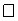 